АПРЕЛЬ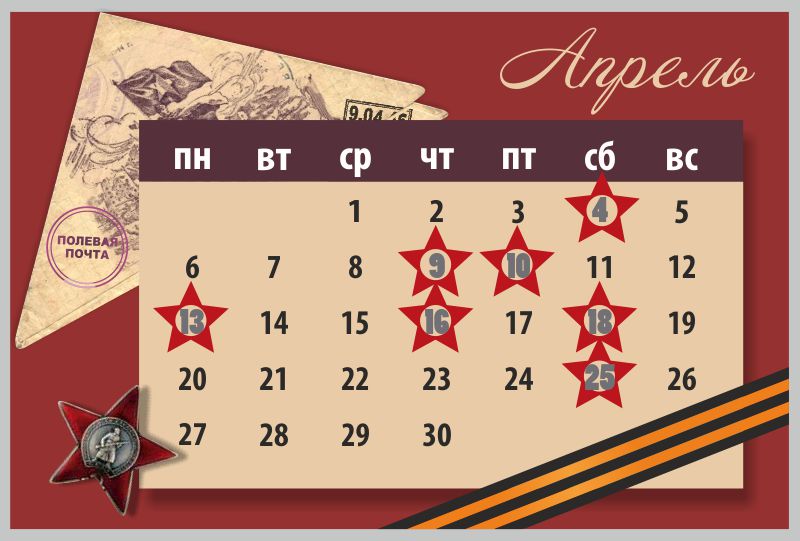 4 апреля 1945 годаОсвобождение Братиславы9 апреля 1945 годаВзятие Кенигсберга10 апреля 1944 годаОсвобождение Одессы13 апреля 1945 годаОсвобождение Вены16 апреля 1945 годаБерлинская операция18 апреля 1242 годаЛедовое побоище25 апреля 1945 годаВстреча на Эльбе